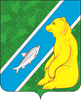 Об утверждении перечня автомобильных дорог общего пользования местного значения, находящихся на территории муниципального образования городское поселение АндраВ соответствии со статьями 43, 48 Федерального закона от 06.10.2003 № 131-ФЗ «Об общих принципах организации местного самоуправления в Российской Федерации», частью 9 статьи 5, частью 8 статьи 6, статьей 13 Федерального закона от 08.11.2007 № 257-ФЗ «Об автомобильных дорогах и о дорожной деятельности в Российской Федерации и о внесении изменений в отдельные законодательные акты Российской Федерации», Уставом городского поселения Андра, рассмотрев предложенный прокуратурой Октябрьского района модельный акт:1. Утвердить перечень автомобильных дорог общего пользования местного значения, находящихся на территории муниципального образования городское поселение Андра согласно приложению к настоящему постановлению.2. Постановление администрации городского поселения Андра от 09.02.2011 № 37 «Об утверждении перечня автомобильных дорог общего пользования местного значения городского поселения Андра» признать утратившим силу.3. Обнародовать настоящее постановление посредством размещения в информационно-телекоммуникационной сети Интернет на официальном сайте администрации муниципального образования городское поселение Андра по адресу: www.andra-mo.ru. 4. Настоящее постановление вступает в силу после его официального опубликования (обнародования).5. Контроль за исполнением постановления оставляю за собой.Глава городского поселения Андра                                                                    О. В. ГончарукСогласовано:начальник организационно-правового отделаадминистрации городского поселения Андра                                                    О. В. Петручик                                   Исполнитель:И.о. начальника отдела обеспечения жизнедеятельности, управления муниципальнымимуществом, землеустройства администрациигородского поселения Андра                                                                                    Н. О. ЯвкинаЛист рассылки:1. ОПО – 2 экз.2. ООЖУМИЗ – 1 экз.Приложениек постановлению администрации городского поселения Андраот 20.12.2017 № 489Перечень автомобильных дорог общего пользования местного значения, находящихся на территории муниципального образования городское поселение АндраАДМИНИСТРАЦИЯГОРОДСКОГО ПОСЕЛЕНИЯ   АНДРАОктябрьского районаХанты- Мансийского автономного округа – ЮгрыПОСТАНОВЛЕНИЕАДМИНИСТРАЦИЯГОРОДСКОГО ПОСЕЛЕНИЯ   АНДРАОктябрьского районаХанты- Мансийского автономного округа – ЮгрыПОСТАНОВЛЕНИЕАДМИНИСТРАЦИЯГОРОДСКОГО ПОСЕЛЕНИЯ   АНДРАОктябрьского районаХанты- Мансийского автономного округа – ЮгрыПОСТАНОВЛЕНИЕАДМИНИСТРАЦИЯГОРОДСКОГО ПОСЕЛЕНИЯ   АНДРАОктябрьского районаХанты- Мансийского автономного округа – ЮгрыПОСТАНОВЛЕНИЕАДМИНИСТРАЦИЯГОРОДСКОГО ПОСЕЛЕНИЯ   АНДРАОктябрьского районаХанты- Мансийского автономного округа – ЮгрыПОСТАНОВЛЕНИЕАДМИНИСТРАЦИЯГОРОДСКОГО ПОСЕЛЕНИЯ   АНДРАОктябрьского районаХанты- Мансийского автономного округа – ЮгрыПОСТАНОВЛЕНИЕАДМИНИСТРАЦИЯГОРОДСКОГО ПОСЕЛЕНИЯ   АНДРАОктябрьского районаХанты- Мансийского автономного округа – ЮгрыПОСТАНОВЛЕНИЕАДМИНИСТРАЦИЯГОРОДСКОГО ПОСЕЛЕНИЯ   АНДРАОктябрьского районаХанты- Мансийского автономного округа – ЮгрыПОСТАНОВЛЕНИЕАДМИНИСТРАЦИЯГОРОДСКОГО ПОСЕЛЕНИЯ   АНДРАОктябрьского районаХанты- Мансийского автономного округа – ЮгрыПОСТАНОВЛЕНИЕАДМИНИСТРАЦИЯГОРОДСКОГО ПОСЕЛЕНИЯ   АНДРАОктябрьского районаХанты- Мансийского автономного округа – ЮгрыПОСТАНОВЛЕНИЕ«20»декабря 20017  г.№489пгт. Андрапгт. Андрапгт. Андрапгт. Андрапгт. Андрапгт. Андрапгт. Андрапгт. Андрапгт. Андрапгт. Андра№ п/пИдентификационный номер автомобильной дорогиНаименование автомобильной дорогиПротяженность, п.м.Площадь, кв.м.Адрес123471-121-653 ОП МП Н-001Автодорога КС-жилпоселок-причал9609 696РФ, ХМАО-Югра, Октябрьский р-н, КС Октябрьская - п. Андра71-121-653 ОП МП Н-002Автодорога КС «Октябрьская» - причал газопровода «Уренгой-Ужгород»1 99020 099РФ, ХМАО-Югра, Октябрьский р-н, 751 км. газопровода «Уренгой-Ужгород»71-121-653 ОП МП Н-003Автодорога к МО-706003 600РФ, ХМАО-Югра, Октябрьский р-н, пгт. Андра, автодорога к МО-7071-121-653 ОП МП Н-004Автодорога спуск к причалу2201 320РФ, ХМАО-Югра, Октябрьский р-н, пгт. Андра, автодорога спуск к причалу71-121-653 ОП МП Н-005Автодорога от гаражей до ул. Северной7324 392РФ, ХМАО-Югра, Октябрьский р-н, пгт. Андра, автодорога от гаражей до ул. Северной71-121-653 ОП МП Н-006Автодорога от спорткомплекса до переправы зимней1 1006 600РФ, ХМАО-Югра, Октябрьский р-н, пгт. Андра, автодорога от спорткомплекса до переправы зимней71-121-653 ОП МП Н-007Автодорога по ул. Северной2701 620РФ, ХМАО-Югра, Октябрьский р-н, пгт. Андра, автодорога по ул. Северной71-121-653 ОП МП Н-008Автодорога Финский (пер), 81 5225 783,6РФ, ХМАО-Югра, Октябрьский р-н, пгт. Андра, Финский (пер), 8, автодорога71-121-653 ОП МП Н-009Автодорога школа-поликлиника № 184002 360РФ, ХМАО-Югра, Октябрьский р-н, пгт. Андра, автодорога школа-поликлиника № 1871-121-653 ОП МП Н-0010Автодорога ул. Центральная, 24001 600РФ, ХМАО-Югра, Октябрьский р-н, пгт. Андра, ул. Центральная, 2, автодорога71-121-653 ОП МП Н-0011Автодорога проезд № 12213894,6РФ, ХМАО-Югра, Октябрьский р-н, пгт. Андра, автодорога проезд № 1271-121-653 ОП МП Н-0012Автодорога школа-детсад № 17100455РФ, ХМАО-Югра, Октябрьский р-н, пгт. Андра, автодорога школа-детсад № 1771-121-653 ОП МП Н-0013Автодорога школа искусств № 141701 054РФ, ХМАО-Югра, Октябрьский р-н, пгт. Андра, автодорога школа искусств № 1471-121-653 ОП МП Н-0014Автодорога проезд № 154201 890РФ, ХМАО-Югра, Октябрьский р-н, пгт. Андра, автодорога проезд № 1571-121-653 ОП МП Н-0015Автодорога проезд № 6203771,4РФ, ХМАО-Югра, Октябрьский р-н, пгт. Андра, автодорога проезд № 671-121-653 ОП МП Н-0016Автодорога проезд к бане № 13150592,5РФ, ХМАО-Югра, Октябрьский р-н, пгт. Андра, автодорога проезд к бане № 1371-121-653 ОП МП Н-0017Автодорога к индивидуальным гаражам3902 340РФ, ХМАО-Югра, Октябрьский р-н, пгт. Андра, автодорога к индивидуальным гаражам71-121-653 ОП МП Н-0019Автопроезды, площадки4502 700РФ, ХМАО-Югра, Октябрьский р-н, пгт. Андра71-121-653 ОП МП Н-0018Автодорога к базе ОРСа2801 960РФ, ХМАО-Югра, Октябрьский р-н, пгт. Андра